Morgan County 4-HCommunity Pride Book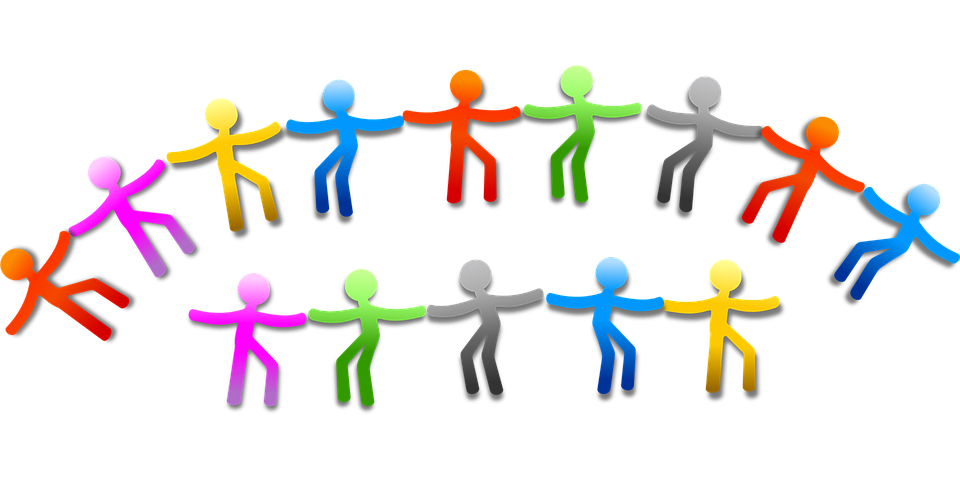 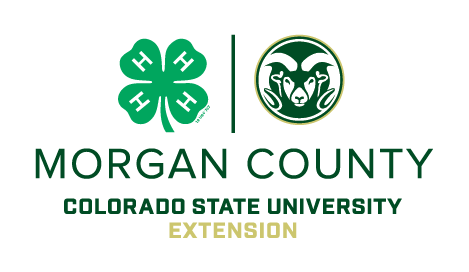 		   			What is 4-H? 4-H is a community of young people, across , learning leadership, citizenship, and life skills.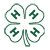 THE 4-H PLEDGEI pledge my Head to clearer thinking,my Heart to greater loyalty,my Hands to larger service,my Health to better living,for my club, my community, my country, and my world.THE 4-H CLUB MOTTOTo Make the Best BetterTHE 4-H CLUB EMBLEMThe 4-H emblem is a four-leaf clover with the letter "H" on each leaf.The four "H's" stand for Head, Heart, Hands, and Health.THE 4-H CLUB COLORSGREEN: Nature's most common color is emblematic of springtime, life, and youth.WHITE: Symbolizes purity and high ideals.Colorado State University Extension is an equal opportunity provider. | Colorado State University does not discriminate on the basis of disability and is committed to providing reasonable accommodations. | CSU’s Office of Engagement and Extension ensures meaningful access and equal opportunities to participate to individuals whose first language is not English.Colorado State University Extension es un proveedor que ofrece igualdad de oportunidades. | Colorado State University no discrimina por motivos de discapacidad y se compromete a proporcionar adaptaciones razonables. | Office of Engagement and Extension de CSU garantiza acceso significativo e igualdad de oportunidades para participar a las personas quienes su primer idioma no es el inglés.Col.st/ll0t3 Congratulations!   You are about to take part in the 4-H Community Pride Program. Whether this is your first time participating or tenth time working on a project, you are going to learn and grow. 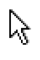 There are 4 steps included in the Leader’s guide to help you work through the Community Pride project. Objectives of the Community Pride Project	Youth learn about their community and the impact the community has on their lives. 	Youth understand how to relate to their community as individuals and through group cooperation, so they can effectively work in community activities, programs, and organizations.  	Youth develop skills and knowledge in community leadership. 	Youth gain experience in carrying out community projects to improve their environment. 	Youth develop an interest in, and love for their community. Step 1 - Needs Assessment: While a completing a “Needs Assessment” may sound complicated and scary, it is simply a way for you to learn about the needs and assets in your community. This should be the first step of the Community Pride Project and it should take at least two meetings. Introduce the questions during the first meeting, and then club members should come to the next meeting with answers. During the second meeting, review everyone’s answers fill out this sheet with the groups combined answers. Define “Needs.” Define “Assets.”Record a list of community assets. Record a list of community needs. Which community need did your club decide to focus on?How did your club determine which need to focus on? Why is this important to your club members? Step 2 – Creating a Project Plan: Once the group completes a community needs assessment and identifies a need they would like to focus on, it is time to brainstorm some potential solutions. After brainstorming the best solution, create a SMART Goal for your project and fill out the event calendar with any important dates what will help you accomplish this goal. SMART Goals are – Specific Who, what, when, where, why, and how. What is the desired result? Do not generalize. Measurable How much, many, or often? How do you measure progress? How do you know when you have achieved your goal? AchievableWhat resources are necessary? Does your group have the skills needed? Can you complete the project in the amount of time and other resources you have? RelevantHow does this goal relate to the specific challenge your group is combating? Time-Bound What deadlines have you set? When will the project be completed by? Example: The Clovers 4-H Club will identify six unique art projects. The members will then attend the middle school’s After School Care Program twice a month for three months to teach the students how to do these art projects. The middle school students will learn about art and create 6 projects to take home.How is it specific? How is it measurable? How is it achievable? How is it relevant? How is it time-bound? List your clubs final goal: Now that you have created your SMART Goal, fill out this calendar to help your club track important deadlines. You can include things like deadlines for researching issues, brainstorming solution, implementing the project, media or press releases, fundraising deadlines, outreach to community project partners, etc. Step 3 – Reflection Throughout the Project Through this process, it is really important to reflect on each action step that you take. Intentional reflection allows club members to process what they have done and learned. Reflection can be done through writing, group discussion, oral reports, drawing, scrapbooking, and more. After your group reflection, record what you found in the questions below. You are allowed up to 5 supplemental sheets including pictures, media releases, etc. to help show your clubs reflection process. Reflection after creating project plan: What was the most difficult part of planning the service project and why? How do you feel about the final plan? How did the group take everyone’s ides into consideration? How were responsibilities divided? Has anything not been considered or discussed yet? Besides 4-H, when do you use a planning process to complete a project?What kinds of jobs require you to create a plan? Reflection after completing the service project How would you describe the service project that you completed to someone who was interested in learning about Community Pride? What was your favorite/least favorite part of the service project?What was your least favorite part of the service project? What part of your plans changed or had to become flexible after you began to work on your project? What was your group’s greatest struggle? What was your group’s greatest success? What might your group do differently the next time that you complete a project together? Outside of 4-H, what are some situations where you have to be flexible and allow plans to change? In what other situations can you work with others to serve your community? Step 4 – Sharing and Celebrating Completing a Community Pride Project is an incredible experience for your 4-H Club. You will want to make sure that you share your accomplishments with others and celebrate what you have done. Share: Ideas for how to share your service: Take lots of pictures to share on social media, create a scrapbook, or other ways. You can write to local newspapers, news stations, magazines, or newsletters. Give a presentation to another 4-H club or community partner. Include 1-5 supplemental pages in this record that show how you shared your project. Include pictures, newspaper clippings, etc. Celebrate: Make sure that you take time for your club to celebrate the year’s accomplishments. Create certificates to hand outHave an ice cream or pizza partyDo a fun activity as a club like go mini-golfing or have a pool party. Club Name:Club Name:Year:County:County:County:President:Vice President:Vice President:Secretary:Treasurer:Treasurer:Reporter:Historian/Scrapbook:Historian/Scrapbook:OctoberNovember DecemberJanuaryFebruaryMarchAprilMayJuneJulyAugustSeptember